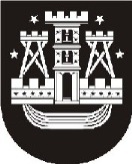 KLAIPĖDOS MIESTO SAVIVALDYBĖS ADMINISTRACIJOS DIREKTORIUSĮSAKYMASDĖL VIETOVĖS LYGMENS TERITORIJŲ PLANAVIMO DOKUMENTO KOREKTŪROS RENGIMO IR PLANAVIMO TIKSLŲNr.KlaipėdaVadovaudamasis Lietuvos Respublikos vietos savivaldos įstatymo 29 straipsnio 8 dalies 2 punktu ir Lietuvos Respublikos teritorijų planavimo įstatymo 6 straipsnio 2  dalimi:1. Nusprendžiu rengti Poilsio parko prie Herkaus Manto gatvės, Klaipėdoje, detaliojo plano, patvirtinto Klaipėdos miesto savivaldybės tarybos 2004 m. birželio 3 d. sprendimu Nr. 1-234 „Dėl poilsio parko prie Herkaus Manto gatvės, Klaipėdoje, detaliojo plano patvirtinimo“, korektūrą suplanuotos teritorijos dalyje – žemės sklypui koreguojamame detaliajame plane pažymėtam Nr. 8.2.  Nustatau korektūros rengimo tikslus – pakeisti žemės sklypo ribas ir plotą (atidalinant  valstybinės reikšmės miško plotus) ir detalizuojant bendrojo plano sprendinius koreguoti bei nustatyti papildomus teritorijos naudojimo reglamento reikalavimus, neprieštaraujančius įstatymų ir kitų teisės aktų reikalavimams bei Teritorijų planavimo įstatymo 4 straipsnio 4 dalyje nurodytų teritorijų planavimo dokumentų sprendiniams. Šis įsakymas gali būti skundžiamas Lietuvos administracinių ginčų komisijos Klaipėdos apygardos skyriui (H. Manto g. 37, 92236 Klaipėda) arba Regionų apygardos administraciniam teismui, skundą (prašymą) paduodant bet kuriuose šio teismo rūmuose, per vieną mėnesį nuo šio įsakymo paskelbimo dienos.Savivaldybės administracijos direktoriusGintaras Neniškis